Tameside MBC Engineering and Environmental Services	FORM HA171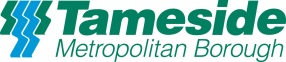 HIGHWAYS ACT 1980SECTION 171 LICENCE  APPLICATION TO OPEN UP THE HIGHWAYTO: TAMESIDE MBC	LA Ref:I/We agree in the event of being granted consent to do so, to indemnify the Council against all claims or damages arising there from, to carry out and maintain the temporary reinstatement of the opening and also to carry out, within six months, the final reinstatement in accordance with the Specification for the Reinstatement of Openings in the Highway prescribed in the New Roads and Street Works Act 1991.  The category for Road Reinstatements will be listed in the Consent to Open up the Highway.I/We also acknowledge the statutory need for me/us to pay the prescribed inspection fees which will be imposed by the Street Authority, together with any defect inspection fees, Section 74 fees imposed for unreasonably prolonged occupation of the highway, the cost of any necessary remedial works conducted by the Street Authority during the guarantee period along with the required administration and capitalised fees. These will be charge in line with the New Roads and Street Works Act 1991 standard charges.I/We acknowledge that I/We have read, understood and will adhere to the licence conditions above:-SECTION 1 – Licence Holder (Who is carrying out the work?)SECTION 1 – Licence Holder (Who is carrying out the work?)SECTION 1 – Licence Holder (Who is carrying out the work?)NameNameAddress- Please state if you would like invoice raised to a different address.Address- Please state if you would like invoice raised to a different address.TelephoneTelephoneE-mailE-mailPurchase Order Number for Invoice - State if not required or application will not be accepted without confirmation.Purchase Order Number for Invoice - State if not required or application will not be accepted without confirmation.Details of Accredited Supervisor (Copy of Street Works Qualifications to be Provided)Details of Accredited Supervisor (Copy of Street Works Qualifications to be Provided)Details of Accredited Supervisor (Copy of Street Works Qualifications to be Provided)NameRegistration NumberDetails of Accredited Operatives (Copy of Street Works Qualifications to be Provided)   Details of Accredited Operatives (Copy of Street Works Qualifications to be Provided)   Details of Accredited Operatives (Copy of Street Works Qualifications to be Provided)   NameRegistration NumberSECTION 2 – Works on the public highway (A detailed scaled plan at 1:500 must be submitted with this form)SECTION 2 – Works on the public highway (A detailed scaled plan at 1:500 must be submitted with this form)SECTION 2 – Works on the public highway (A detailed scaled plan at 1:500 must be submitted with this form)SECTION 2 – Works on the public highway (A detailed scaled plan at 1:500 must be submitted with this form)SECTION 2 – Works on the public highway (A detailed scaled plan at 1:500 must be submitted with this form)SECTION 2 – Works on the public highway (A detailed scaled plan at 1:500 must be submitted with this form)SECTION 2 – Works on the public highway (A detailed scaled plan at 1:500 must be submitted with this form)SECTION 2 – Works on the public highway (A detailed scaled plan at 1:500 must be submitted with this form)SECTION 2 – Works on the public highway (A detailed scaled plan at 1:500 must be submitted with this form)SECTION 2 – Works on the public highway (A detailed scaled plan at 1:500 must be submitted with this form)SECTION 2 – Works on the public highway (A detailed scaled plan at 1:500 must be submitted with this form)SECTION 2 – Works on the public highway (A detailed scaled plan at 1:500 must be submitted with this form)SECTION 2 – Works on the public highway (A detailed scaled plan at 1:500 must be submitted with this form)SECTION 2 – Works on the public highway (A detailed scaled plan at 1:500 must be submitted with this form)SECTION 2 – Works on the public highway (A detailed scaled plan at 1:500 must be submitted with this form)SECTION 2 – Works on the public highway (A detailed scaled plan at 1:500 must be submitted with this form)SECTION 2 – Works on the public highway (A detailed scaled plan at 1:500 must be submitted with this form)SECTION 2 – Works on the public highway (A detailed scaled plan at 1:500 must be submitted with this form)SECTION 2 – Works on the public highway (A detailed scaled plan at 1:500 must be submitted with this form)SECTION 2 – Works on the public highway (A detailed scaled plan at 1:500 must be submitted with this form)SECTION 2 – Works on the public highway (A detailed scaled plan at 1:500 must be submitted with this form)SECTION 2 – Works on the public highway (A detailed scaled plan at 1:500 must be submitted with this form)SECTION 2 – Works on the public highway (A detailed scaled plan at 1:500 must be submitted with this form)SECTION 2 – Works on the public highway (A detailed scaled plan at 1:500 must be submitted with this form)SECTION 2 – Works on the public highway (A detailed scaled plan at 1:500 must be submitted with this form)SECTION 2 – Works on the public highway (A detailed scaled plan at 1:500 must be submitted with this form)SECTION 2 – Works on the public highway (A detailed scaled plan at 1:500 must be submitted with this form)SECTION 2 – Works on the public highway (A detailed scaled plan at 1:500 must be submitted with this form)SECTION 2 – Works on the public highway (A detailed scaled plan at 1:500 must be submitted with this form)SECTION 2 – Works on the public highway (A detailed scaled plan at 1:500 must be submitted with this form)SECTION 2 – Works on the public highway (A detailed scaled plan at 1:500 must be submitted with this form)SECTION 2 – Works on the public highway (A detailed scaled plan at 1:500 must be submitted with this form)SECTION 2 – Works on the public highway (A detailed scaled plan at 1:500 must be submitted with this form)SECTION 2 – Works on the public highway (A detailed scaled plan at 1:500 must be submitted with this form)SECTION 2 – Works on the public highway (A detailed scaled plan at 1:500 must be submitted with this form)SECTION 2 – Works on the public highway (A detailed scaled plan at 1:500 must be submitted with this form)SECTION 2 – Works on the public highway (A detailed scaled plan at 1:500 must be submitted with this form)SECTION 2 – Works on the public highway (A detailed scaled plan at 1:500 must be submitted with this form)SECTION 2 – Works on the public highway (A detailed scaled plan at 1:500 must be submitted with this form)SECTION 2 – Works on the public highway (A detailed scaled plan at 1:500 must be submitted with this form)SECTION 2 – Works on the public highway (A detailed scaled plan at 1:500 must be submitted with this form)SECTION 2 – Works on the public highway (A detailed scaled plan at 1:500 must be submitted with this form)DescriptionDescriptionLocationLocationCarriageway TypeCarriageway TypeWorks Type (Tick where applicable)Works Type (Tick where applicable)Works Type (Tick where applicable)Works Type (Tick where applicable)Works Type (Tick where applicable)Works Type (Tick where applicable)Works Type (Tick where applicable)Works Type (Tick where applicable)Works Type (Tick where applicable)Works Type (Tick where applicable)Works Type (Tick where applicable)Works Type (Tick where applicable)Works Type (Tick where applicable)Works Type (Tick where applicable)Works Type (Tick where applicable)Works Type (Tick where applicable)Works Type (Tick where applicable)Works Type (Tick where applicable)Works Type (Tick where applicable)Works Type (Tick where applicable)Works Type (Tick where applicable)Works Type (Tick where applicable)Works Type (Tick where applicable)Works Type (Tick where applicable)Works Type (Tick where applicable)Works Type (Tick where applicable)Works Type (Tick where applicable)Works Type (Tick where applicable)Works Type (Tick where applicable)Works Type (Tick where applicable)Works Type (Tick where applicable)Works Type (Tick where applicable)Works Type (Tick where applicable)Works Type (Tick where applicable)Works Type (Tick where applicable)Works Type (Tick where applicable)Works Type (Tick where applicable)Works Type (Tick where applicable)Works Type (Tick where applicable)Works Type (Tick where applicable)Works Type (Tick where applicable)Works Type (Tick where applicable)ImmediateImmediateMajorMajorMajorMajorMajorStandardStandardStandardStandardStandardStandardStandardMinorMinorMinorMinorMinorMinorMinorExcavation Type (Tick where applicable)Excavation Type (Tick where applicable)Excavation Type (Tick where applicable)Excavation Type (Tick where applicable)Excavation Type (Tick where applicable)Excavation Type (Tick where applicable)Excavation Type (Tick where applicable)Excavation Type (Tick where applicable)Excavation Type (Tick where applicable)Excavation Type (Tick where applicable)Excavation Type (Tick where applicable)Excavation Type (Tick where applicable)Excavation Type (Tick where applicable)Excavation Type (Tick where applicable)Excavation Type (Tick where applicable)Excavation Type (Tick where applicable)Excavation Type (Tick where applicable)Excavation Type (Tick where applicable)Excavation Type (Tick where applicable)Excavation Type (Tick where applicable)Excavation Type (Tick where applicable)Excavation Type (Tick where applicable)Excavation Type (Tick where applicable)Excavation Type (Tick where applicable)Excavation Type (Tick where applicable)Excavation Type (Tick where applicable)Excavation Type (Tick where applicable)Excavation Type (Tick where applicable)Excavation Type (Tick where applicable)Excavation Type (Tick where applicable)Excavation Type (Tick where applicable)Excavation Type (Tick where applicable)Excavation Type (Tick where applicable)Excavation Type (Tick where applicable)Excavation Type (Tick where applicable)Excavation Type (Tick where applicable)Excavation Type (Tick where applicable)Excavation Type (Tick where applicable)Excavation Type (Tick where applicable)Excavation Type (Tick where applicable)Excavation Type (Tick where applicable)Excavation Type (Tick where applicable)Average depth of Excavation <1.5mAverage depth of Excavation <1.5mAverage depth of Excavation >1.5mAverage depth of Excavation >1.5mAverage depth of Excavation >1.5mAverage depth of Excavation >1.5mAverage depth of Excavation >1.5mAverage depth of Excavation >1.5mAverage depth of Excavation >1.5mAverage depth of Excavation >1.5mAverage depth of Excavation >1.5mAverage depth of Excavation >1.5mAverage depth of Excavation >1.5mAverage depth of Excavation >1.5mAverage depth of Excavation >1.5mWorks with no ExcavationWorks with no ExcavationWorks with no ExcavationWorks with no ExcavationWorks with no ExcavationWorks with no ExcavationWorks with no ExcavationWorks with no ExcavationWorks with no ExcavationWorks with no ExcavationWorks with no ExcavationProposed Works StartProposed Works StartProposed Works StartProposed Works StartProposed Works StartProposed Works StartProposed Works EndProposed Works EndProposed Works EndProposed Works EndProposed Works EndProposed Works EndProposed Works EndProposed Works EndProposed Works EndProposed Works EndProposed Works EndProposed Works EndProposed Works EndProposed Works EndProposed Works EndProposed Works EndHighest TM (Tick where applicable)(Applications for road/footway closures are available on the Council’s website)Highest TM (Tick where applicable)(Applications for road/footway closures are available on the Council’s website)Highest TM (Tick where applicable)(Applications for road/footway closures are available on the Council’s website)Highest TM (Tick where applicable)(Applications for road/footway closures are available on the Council’s website)Highest TM (Tick where applicable)(Applications for road/footway closures are available on the Council’s website)Highest TM (Tick where applicable)(Applications for road/footway closures are available on the Council’s website)Highest TM (Tick where applicable)(Applications for road/footway closures are available on the Council’s website)Highest TM (Tick where applicable)(Applications for road/footway closures are available on the Council’s website)Highest TM (Tick where applicable)(Applications for road/footway closures are available on the Council’s website)Highest TM (Tick where applicable)(Applications for road/footway closures are available on the Council’s website)Highest TM (Tick where applicable)(Applications for road/footway closures are available on the Council’s website)Highest TM (Tick where applicable)(Applications for road/footway closures are available on the Council’s website)Highest TM (Tick where applicable)(Applications for road/footway closures are available on the Council’s website)Highest TM (Tick where applicable)(Applications for road/footway closures are available on the Council’s website)Highest TM (Tick where applicable)(Applications for road/footway closures are available on the Council’s website)Highest TM (Tick where applicable)(Applications for road/footway closures are available on the Council’s website)Highest TM (Tick where applicable)(Applications for road/footway closures are available on the Council’s website)Highest TM (Tick where applicable)(Applications for road/footway closures are available on the Council’s website)Highest TM (Tick where applicable)(Applications for road/footway closures are available on the Council’s website)Highest TM (Tick where applicable)(Applications for road/footway closures are available on the Council’s website)Highest TM (Tick where applicable)(Applications for road/footway closures are available on the Council’s website)Highest TM (Tick where applicable)(Applications for road/footway closures are available on the Council’s website)Highest TM (Tick where applicable)(Applications for road/footway closures are available on the Council’s website)Highest TM (Tick where applicable)(Applications for road/footway closures are available on the Council’s website)Highest TM (Tick where applicable)(Applications for road/footway closures are available on the Council’s website)Highest TM (Tick where applicable)(Applications for road/footway closures are available on the Council’s website)Highest TM (Tick where applicable)(Applications for road/footway closures are available on the Council’s website)Highest TM (Tick where applicable)(Applications for road/footway closures are available on the Council’s website)Highest TM (Tick where applicable)(Applications for road/footway closures are available on the Council’s website)Highest TM (Tick where applicable)(Applications for road/footway closures are available on the Council’s website)Highest TM (Tick where applicable)(Applications for road/footway closures are available on the Council’s website)Highest TM (Tick where applicable)(Applications for road/footway closures are available on the Council’s website)Highest TM (Tick where applicable)(Applications for road/footway closures are available on the Council’s website)Highest TM (Tick where applicable)(Applications for road/footway closures are available on the Council’s website)Highest TM (Tick where applicable)(Applications for road/footway closures are available on the Council’s website)Highest TM (Tick where applicable)(Applications for road/footway closures are available on the Council’s website)Highest TM (Tick where applicable)(Applications for road/footway closures are available on the Council’s website)Highest TM (Tick where applicable)(Applications for road/footway closures are available on the Council’s website)Highest TM (Tick where applicable)(Applications for road/footway closures are available on the Council’s website)Highest TM (Tick where applicable)(Applications for road/footway closures are available on the Council’s website)Highest TM (Tick where applicable)(Applications for road/footway closures are available on the Council’s website)Highest TM (Tick where applicable)(Applications for road/footway closures are available on the Council’s website)Road ClosureRoad ClosureTraffic Signals Traffic Signals Traffic Signals Traffic Signals Traffic Signals Traffic Signals Traffic Signals Traffic Signals Traffic Signals Traffic Signals Stop/ GoStop/ GoStop/ GoStop/ GoStop/ GoStop/ GoStop/ GoPriority workingPriority workingPriority workingPriority workingPriority workingGive & TakeGive & TakeSome carriageway incursionSome carriageway incursionSome carriageway incursionSome carriageway incursionSome carriageway incursionSome carriageway incursionSome carriageway incursionSome carriageway incursionNo carriageway incursionNo carriageway incursionNo carriageway incursionNo carriageway incursionNo carriageway incursionNo carriageway incursionNo carriageway incursionNo carriageway incursionNo carriageway incursionIf traffic signals are being used please provideIf traffic signals are being used please provideIf traffic signals are being used please provideIf traffic signals are being used please provideIf traffic signals are being used please provideIf traffic signals are being used please provideIf traffic signals are being used please provideIf traffic signals are being used please provideIf traffic signals are being used please provideIf traffic signals are being used please provideIf traffic signals are being used please provideIf traffic signals are being used please provideIf traffic signals are being used please provideIf traffic signals are being used please provideIf traffic signals are being used please provideIf traffic signals are being used please provideIf traffic signals are being used please provideIf traffic signals are being used please provideIf traffic signals are being used please provideIf traffic signals are being used please provideIf traffic signals are being used please provideIf traffic signals are being used please provideIf traffic signals are being used please provideIf traffic signals are being used please provideIf traffic signals are being used please provideIf traffic signals are being used please provideIf traffic signals are being used please provideIf traffic signals are being used please provideIf traffic signals are being used please provideIf traffic signals are being used please provideIf traffic signals are being used please provideIf traffic signals are being used please provideIf traffic signals are being used please provideIf traffic signals are being used please provideIf traffic signals are being used please provideIf traffic signals are being used please provideIf traffic signals are being used please provideIf traffic signals are being used please provideIf traffic signals are being used please provideIf traffic signals are being used please provideIf traffic signals are being used please provideIf traffic signals are being used please provideCompany NameCompany NameContact NameContact NameContact phone numberContact phone numberOut of hours contact phone numberOut of hours contact phone numberOut of hours contact phone numberOut of hours contact phone numberOut of hours contact phone numberOut of hours contact phone numberOut of hours contact phone numberOut of hours contact phone numberOut of hours contact phone numberOut of hours contact phone numberOut of hours contact phone numberOut of hours contact phone numberOut of hours contact phone numberOut of hours contact phone numberOut of hours contact phone numberOut of hours contact phone numberEmail addressEmail addressSpecial Considerations (tick where applicable)Special Considerations (tick where applicable)Special Considerations (tick where applicable)Special Considerations (tick where applicable)Special Considerations (tick where applicable)Special Considerations (tick where applicable)Special Considerations (tick where applicable)Special Considerations (tick where applicable)Special Considerations (tick where applicable)Special Considerations (tick where applicable)Special Considerations (tick where applicable)Special Considerations (tick where applicable)Special Considerations (tick where applicable)Special Considerations (tick where applicable)Special Considerations (tick where applicable)Special Considerations (tick where applicable)Special Considerations (tick where applicable)Special Considerations (tick where applicable)Special Considerations (tick where applicable)Special Considerations (tick where applicable)Special Considerations (tick where applicable)Special Considerations (tick where applicable)Special Considerations (tick where applicable)Special Considerations (tick where applicable)Special Considerations (tick where applicable)Special Considerations (tick where applicable)Special Considerations (tick where applicable)Special Considerations (tick where applicable)Special Considerations (tick where applicable)Special Considerations (tick where applicable)Special Considerations (tick where applicable)Special Considerations (tick where applicable)Special Considerations (tick where applicable)Special Considerations (tick where applicable)Special Considerations (tick where applicable)Special Considerations (tick where applicable)Special Considerations (tick where applicable)Special Considerations (tick where applicable)Special Considerations (tick where applicable)Special Considerations (tick where applicable)Special Considerations (tick where applicable)Special Considerations (tick where applicable)TTRO Req?TTRO Req?Environmental Health notified?Environmental Health notified?Environmental Health notified?Environmental Health notified?Environmental Health notified?Environmental Health notified?Environmental Health notified?Environmental Health notified?In restriction?In restriction?In restriction?In restriction?In restriction?In restriction?Parking suspensions?Parking suspensions?Parking suspensions?Parking suspensions?Parking suspensions?Parking suspensions?Parking suspensions?Surface location (tick where applicable)Surface location (tick where applicable)Surface location (tick where applicable)Surface location (tick where applicable)Surface location (tick where applicable)Surface location (tick where applicable)Surface location (tick where applicable)Surface location (tick where applicable)Surface location (tick where applicable)Surface location (tick where applicable)Surface location (tick where applicable)Surface location (tick where applicable)Surface location (tick where applicable)Surface location (tick where applicable)Surface location (tick where applicable)Surface location (tick where applicable)Surface location (tick where applicable)Surface location (tick where applicable)Surface location (tick where applicable)Surface location (tick where applicable)Surface location (tick where applicable)Surface location (tick where applicable)Surface location (tick where applicable)Surface location (tick where applicable)Surface location (tick where applicable)Surface location (tick where applicable)Surface location (tick where applicable)Surface location (tick where applicable)Surface location (tick where applicable)Surface location (tick where applicable)Surface location (tick where applicable)Surface location (tick where applicable)Surface location (tick where applicable)Surface location (tick where applicable)Surface location (tick where applicable)Surface location (tick where applicable)Surface location (tick where applicable)Surface location (tick where applicable)Surface location (tick where applicable)Surface location (tick where applicable)Surface location (tick where applicable)Surface location (tick where applicable)Footway?Carriageway?Carriageway?Carriageway?Carriageway?Carriageway?Verge?Verge?Verge?Verge?Verge?Verge?Verge?Cycleway?Cycleway?Cycleway?Cycleway?Cycleway?Footway?Footway?Footway?Works in footway? (tick where applicable)Works in footway? (tick where applicable)Works in footway? (tick where applicable)Works in footway? (tick where applicable)Works in footway? (tick where applicable)Works in footway? (tick where applicable)Works in footway? (tick where applicable)Works in footway? (tick where applicable)Works in footway? (tick where applicable)Works in footway? (tick where applicable)Works in footway? (tick where applicable)Works in footway? (tick where applicable)Works in footway? (tick where applicable)Works in footway? (tick where applicable)Works in footway? (tick where applicable)Works in footway? (tick where applicable)Works in footway? (tick where applicable)Works in footway? (tick where applicable)Works in footway? (tick where applicable)Works in footway? (tick where applicable)Works in footway? (tick where applicable)Works in footway? (tick where applicable)Works in footway? (tick where applicable)Works in footway? (tick where applicable)Works in footway? (tick where applicable)Works in footway? (tick where applicable)Works in footway? (tick where applicable)Works in footway? (tick where applicable)Works in footway? (tick where applicable)Works in footway? (tick where applicable)Works in footway? (tick where applicable)Works in footway? (tick where applicable)Works in footway? (tick where applicable)Works in footway? (tick where applicable)Works in footway? (tick where applicable)Works in footway? (tick where applicable)Works in footway? (tick where applicable)Works in footway? (tick where applicable)Works in footway? (tick where applicable)Works in footway? (tick where applicable)Works in footway? (tick where applicable)Works in footway? (tick where applicable)No footway closureNo footway closureNo footway closureYes, walkway providedYes, walkway providedYes, walkway providedYes, walkway providedYes, walkway providedYes, walkway providedYes, walkway providedYes, alternative route providedYes, alternative route providedYes, alternative route providedYes, alternative route providedYes, alternative route providedYes, alternative route providedYes, alternative route provided1Plan of Site   Return To:     trafficoperations@tameside.gov.uk     Tameside MBCStreetworksTame Street DepotSK15 1ST2Traffic management Considerations   Return To:     trafficoperations@tameside.gov.uk     Tameside MBCStreetworksTame Street DepotSK15 1ST3Statutory Undertakers Service PlansNational Grid GasUU WaterElectricity North WestBT OpenreachCable/TVComms   Return To:     trafficoperations@tameside.gov.uk     Tameside MBCStreetworksTame Street DepotSK15 1ST3Statutory Undertakers Service PlansNational Grid GasUU WaterElectricity North WestBT OpenreachCable/TVComms   Return To:     trafficoperations@tameside.gov.uk     Tameside MBCStreetworksTame Street DepotSK15 1ST3Statutory Undertakers Service PlansNational Grid GasUU WaterElectricity North WestBT OpenreachCable/TVComms   Return To:     trafficoperations@tameside.gov.uk     Tameside MBCStreetworksTame Street DepotSK15 1ST3Statutory Undertakers Service PlansNational Grid GasUU WaterElectricity North WestBT OpenreachCable/TVComms   Return To:     trafficoperations@tameside.gov.uk     Tameside MBCStreetworksTame Street DepotSK15 1ST3Statutory Undertakers Service PlansNational Grid GasUU WaterElectricity North WestBT OpenreachCable/TVComms   Return To:     trafficoperations@tameside.gov.uk     Tameside MBCStreetworksTame Street DepotSK15 1ST3Statutory Undertakers Service PlansNational Grid GasUU WaterElectricity North WestBT OpenreachCable/TVComms   Return To:     trafficoperations@tameside.gov.uk     Tameside MBCStreetworksTame Street DepotSK15 1ST4Certificate of Public Liability Insurance £5,000,000 minimum   Return To:     trafficoperations@tameside.gov.uk     Tameside MBCStreetworksTame Street DepotSK15 1ST5NRASWA Accreditation   Return To:     trafficoperations@tameside.gov.uk     Tameside MBCStreetworksTame Street DepotSK15 1ST6Fee of £316   Return To:     trafficoperations@tameside.gov.uk     Tameside MBCStreetworksTame Street DepotSK15 1STSignedDate